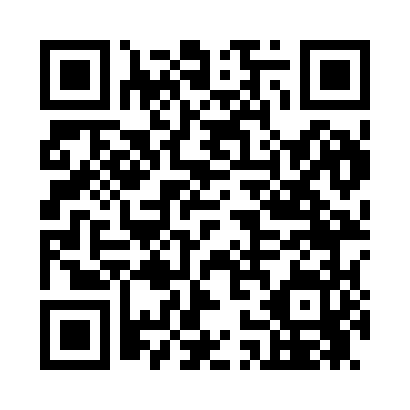 Prayer times for Counts, Mississippi, USAWed 1 May 2024 - Fri 31 May 2024High Latitude Method: Angle Based RulePrayer Calculation Method: Islamic Society of North AmericaAsar Calculation Method: ShafiPrayer times provided by https://www.salahtimes.comDateDayFajrSunriseDhuhrAsrMaghribIsha1Wed4:576:1212:594:427:479:022Thu4:566:1112:594:427:479:033Fri4:546:1012:594:427:489:044Sat4:536:0912:594:427:499:055Sun4:526:0812:594:427:509:066Mon4:516:0812:594:427:519:077Tue4:506:0712:594:437:519:088Wed4:496:0612:594:437:529:099Thu4:486:0512:594:437:539:1010Fri4:466:0412:594:437:549:1111Sat4:456:0312:594:437:549:1212Sun4:446:0212:594:437:559:1313Mon4:436:0212:594:437:569:1414Tue4:426:0112:594:437:579:1515Wed4:416:0012:594:437:579:1616Thu4:406:0012:594:437:589:1717Fri4:395:5912:594:437:599:1818Sat4:395:5812:594:448:009:1919Sun4:385:5812:594:448:009:2020Mon4:375:5712:594:448:019:2121Tue4:365:5612:594:448:029:2222Wed4:355:5612:594:448:029:2323Thu4:345:5512:594:448:039:2424Fri4:345:5512:594:448:049:2525Sat4:335:5412:594:448:059:2626Sun4:325:5412:594:458:059:2727Mon4:325:531:004:458:069:2828Tue4:315:531:004:458:069:2929Wed4:315:531:004:458:079:2930Thu4:305:521:004:458:089:3031Fri4:305:521:004:458:089:31